РЕШЕНИЕ №17 от 25.07.2022                                                                                              а. Пшичо Об утверждении порядка установления льготной арендной платы и ее размеров лицам, владеющим на праве аренды объектами культурного наследия, находящимися в собственности муниципального образования «Хатажукайское сельское поселение», вложившим свои средства в работы по сохранению объектов культурного наследия и обеспечившим выполнение этих работВ соответствии с Федеральными законами от 06.10.2003 № 131-ФЗ «Об общих принципах организации местного самоуправления в Российской Федерации» и от 25.06.2002 № 73-ФЗ «Об объектах культурного наследия (памятниках истории и культуры) народов Российской Федерации», обращения заместителя прокурора Шовгеновского района, советника юстиции Л.В. Хагуровой, от 18.07.22 6-70-22, а также Уставом муниципального образования «Хатажукайское  сельское поселение», Совет депутатов муниципального образования «Хатажукайское  сельское поселение» РЕШИЛ:1. Утвердить порядок установления льготной арендной платы и ее размеров лицам, владеющим на праве аренды объектами культурного наследия, находящимися в собственности муниципального образования «Хатажукайское сельское поселение», вложившим свои средства в работы по сохранению объектов культурного наследия и обеспечившим выполнение этих работ, согласно приложению.	2. Опубликовать настоящее решение на официальном сайте администрации муниципального образования «Хатажукайское сельское поселение» Шовгеновского района Республики Адыгея.3. Настоящее решение вступает в силу с даты его официального опубликования. Заместитель председателя Совета народных депутатовмуниципального образования «Хатажукайское  сельское поселение»                                                               А.А. Карашаев                                                                                                   Приложение к решению Совета депутатовмуниципального образования«Хатажукайское  сельское поселение»от 25.07.2022 г.№ 17ПОРЯДОКУСТАНОВЛЕНИЯ ЛЬГОТНОЙ АРЕНДНОЙ ПЛАТЫ И ЕЕ РАЗМЕРОВ ЛИЦАМ,ВЛАДЕЮЩИМ НА ПРАВЕ АРЕНДЫ ОБЪЕКТАМИ КУЛЬТУРНОГО НАСЛЕДИЯ,НАХОДЯЩИМИСЯ В СОБСТВЕННОСТИ МУНИЦИПАЛЬНОГО ОБРАЗОВАНИЯ «ХАТАЖУКАЙСКОЕ  СЕЛЬСКОЕ ПОСЕЛЕНИЕ»ВЛОЖИВШИМ СВОИ СРЕДСТВА В РАБОТЫ ПО СОХРАНЕНИЮ ОБЪЕКТОВКУЛЬТУРНОГО НАСЛЕДИЯ И ОБЕСПЕЧИВШИМ ВЫПОЛНЕНИЕ ЭТИХ РАБОТ1. Настоящим Порядком определяется установление льготной арендной платы и ее размеров физическим или юридическим лицам, владеющим на праве аренды объектами культурного наследия, находящимися в собственности муниципального образования «Хатажукайское  сельское поселение» (далее - объект культурного наследия), вложившим свои средства в работы по сохранению объекта культурного наследия, предусмотренные статьями 40 - 45 Федерального закона от 25 июня 2002 года № 73-ФЗ «Об объектах культурного наследия (памятниках истории и культуры) народов Российской Федерации» (далее - Федеральный закон от 25 июня 2002 года № 73-ФЗ), и обеспечившим выполнение этих работ в соответствии с Федеральным законом от 25 июня 2002 года № 73-ФЗ (далее соответственно - льготная арендная плата, арендатор).2. Решение об установлении льготной арендной платы принимается администрацией муниципального образования, которая является арендодателем по договору аренды объекта культурного наследия (далее - администрация, арендодатель).3. Основанием для установления льготной арендной платы является вложение арендатором своих средств в работы по сохранению объекта культурного наследия, предусмотренные статьями 40 - 45 Федерального закона от 25 июня 2002 года № 73-ФЗ, и обеспечение их выполнения в соответствии с Федеральным законом от 25 июня 2002 года № 73-ФЗ.4. Льготная арендная плата не устанавливается в следующих случаях:1) наличие у арендатора задолженности по уплате арендных платежей, предусмотренных договорами аренды соответствующего объекта культурного наследия;2) проведение работ по сохранению объекта культурного наследия вследствие несоблюдения арендатором охранных обязательств.5. Льготная арендная плата устанавливается на основании следующих документов:1) заявление арендатора, в том числе в форме электронного документа, подписанного усиленной квалифицированной электронной подписью (далее - заявление);2) копия договора аренды объекта культурного наследия (части объекта культурного наследия) (представляется в администрацию по желанию арендатора);3) охранное обязательство;4) документы, подтверждающие проведение и выполнение работ по сохранению объекта культурного наследия:разрешение на проведение работ по сохранению объекта культурного наследия;задание на проведение работ по сохранению объекта культурного наследия;сметно-финансовые расчеты проведения работ, выполненных на основе базового уровня цен, установленных в задании на проведение работ по сохранению объекта культурного наследия, с положительным заключением экспертизы о достоверности определения сметной стоимости в случаях, установленных частью 2 статьи 83 Градостроительного кодекса Российской Федерации, полученным в установленном порядке (далее - сметно-финансовый расчет);отчет о выполнении работ по сохранению объекта культурного наследия;акт приемки работ по сохранению объекта культурного наследия (далее - акт).6. Заявление от арендатора об установлении льготной арендной платы администрация рассматривает в течение 30 календарных дней со дня его поступления с приложением документов, указанных в п. 5 настоящего Порядка.7. Положительное (отрицательное) решение на право установления льготной арендной платы направляется арендатору в течение пяти календарных дней со дня окончания рассмотрения представленных документов.Отрицательное решение на право установления льготной арендной платы принимается в случае, указанном в пункте 4 настоящего Порядка, а также в случае непредставления арендатором документов, указанных в подпунктах 2 - 4 пункта 5 настоящего Порядка.8. Арендодатель (администрация), в случае принятия положительного решения готовит дополнительное соглашение к договору аренды объекта культурного наследия, в котором указываются размер льготной арендной платы и срок, на который она устанавливается.Указанное дополнительное соглашение подписывается сторонами в течение 20 календарных дней со дня принятия администрацией положительного решения об установлении льготной арендной платы.9. Размер льготной арендной платы рассчитывается с учетом расходов арендатора на проведение работ по сохранению объекта культурного наследия (далее - сумма расходов арендатора).Суммой расходов арендатора признается затраченная на выполнение работ сумма, подтвержденная актом и рассчитанная согласно сметно-финансовому расчету.10. Годовой размер льготной арендной платы определяется по формуле:УАП = АП x 0,3,где:АП - годовой размер арендной платы в соответствии с договором аренды (руб./год);0,3 – коэффициент расчета размера льготной арендной платы.11. Срок (в годах), на который устанавливается льготная арендная плата, определяется по формуле:где:СРА - сумма расходов арендатора (руб.);АП - годовой размер арендной платы в соответствии с договором аренды (руб./год);УАП - годовой размер льготной арендной платы (руб./год).              РЕСПУБЛИКА АДЫГЕЯСовет народных депутатовМуниципального образования«Хатажукайское сельское поселение»          385462, а. Пшичо,             ул. Ленина, 51    тел. Факс (87773) 9-31-36e-mail: dnurbij @ yandex.ruАДЫГЭРЕСПУБЛИКХьатыгъужъкъое муниципальнэ къоджэ псэупIэ чIыпIэм изэхэщапIэ я народнэ депутатхэм я Совет385462, къ. Пщычэу,ур. Лениным ыцI, 51тел. Факс (87773) 9-31-36e-mail: dnurbij @ yandex.ru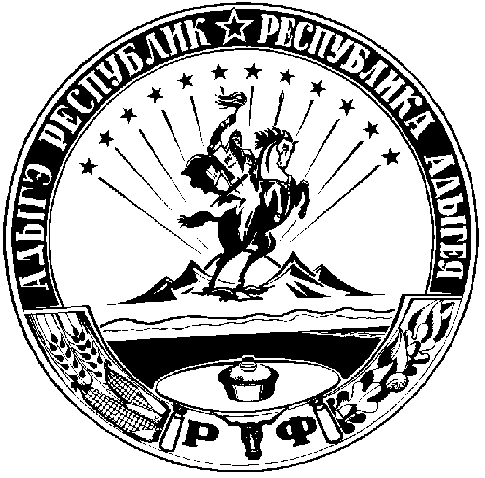 